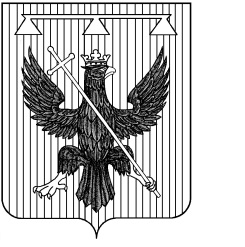 Администрация муниципального образования Южно-Одоевское Одоевского района ПОСТАНОВЛЕНИЕот 11.11.2019                            п.Стрелецкий                           № 79О внесении изменений в постановление администрации муниципального образования Южно-Одоевское Одоевского района от 14.03.2018 № 14«Об утверждении Положения об условиях оплаты труда работников учреждений культуры муниципального образования 
Южно-Одоевское Одоевского района»В соответствии с Федеральным законом от 06.10.2003 № 131-ФЗ «Об общих принципах организации местного самоуправления в Российской Федерации», на основании распоряжения Правительства Тульской области от 18.04.2019 № 237-р «Об индексации заработной платы работников государственных учреждений (организаций) Тульской области, распоряжения администрации муниципального образования Южно-Одоевское Одоевского района от 30.09.2019 № 29 «Об индексации заработной платы работников муниципальных учреждений муниципального образования Южно-Одоевское Одоевского района», Устава муниципального образования Южно-Одоевское Одоевского района, администрация муниципального образования Южно-Одоевское Одоевского района  ПОСТАНОВЛЯЕТ:1.Внести в постановление администрации муниципального образования Южно-Одоевское Одоевского района от 14.03.2018 № 14 «Об утверждении Положения об условиях оплаты труда работников учреждений культуры муниципального образования Южно-Одоевское Одоевского района» следующие изменения:таблицу пункта 1 раздела 2 изложить в новой редакции:таблицу 1 пункта 2 раздела 2 изложить в новой редакции:таблицу 2 пункта 2 раздела 2 изложить в новой редакции:таблицу 3 раздела 2 изложить в новой редакции:2. Обнародовать настоящего постановление путем размещения его на официальном сайте муниципального образования и на информационных стендах в установленном порядке.3. Постановление вступает в силу с 1 октября 2019 года.ДолжностиРазмер должностного оклада (оклада), руб.Должности технических исполнителей и артистов вспомогательного состава4405Должности работников культуры, искусства и кинематографии среднего звена5988Должности работников культуры, искусства и кинематографии ведущего звена6882Должности руководящего состава учреждений культуры, искусства и кинематографии7845Должности по уровнямРазмер должностного оклада (оклада), руб.ПКГ "Общеотраслевые должности служащих первого уровня"ПКГ "Общеотраслевые должности служащих первого уровня"1 квалификационный уровень42692 квалификационный уровень4482ПКГ "Общеотраслевые должности служащих второго уровня"ПКГ "Общеотраслевые должности служащих второго уровня"1 квалификационный уровень59882 квалификационный уровень62883 квалификационный уровень65874 квалификационный уровень71865 квалификационный уровень7784ПКГ "Общеотраслевые должности служащих третьего уровня"ПКГ "Общеотраслевые должности служащих третьего уровня"1 квалификационный уровень68132 квалификационный уровень74943 квалификационный уровень81764 квалификационный уровень88575 квалификационный уровень9538ПКГ "Общеотраслевые должности служащих четвертого уровня"ПКГ "Общеотраслевые должности служащих четвертого уровня"1 квалификационный уровень95382 квалификационный уровень9721	3 квалификационный уровень10110Наименование должностиРазмер должностного оклада (оклада), руб.Специалист по охране труда6813Специалист по закупкам6813Инженер по гражданской обороне и чрезвычайным ситуациям6813Специалист по туризму6813Квалификационные уровниРазмер оклада, руб.ПКГ "Общеотраслевые профессии рабочих первого уровня"ПКГ "Общеотраслевые профессии рабочих первого уровня"1 квалификационный уровень37902 квалификационный уровень3965ПКГ "Общеотраслевые профессии рабочих второго уровня"ПКГ "Общеотраслевые профессии рабочих второго уровня"1 квалификационный уровень46222 квалификационный уровень48373 квалификационный уровень52564 квалификационный уровень5804И.о. главы администрации муниципального образованияЮжно-ОдоевскоеОдоевского районаО.Н. Солодкова